Denver Metro SBDC 
Consulting Session Evaluation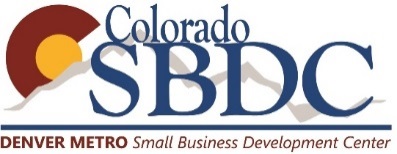 Since your last visit and through the assistance of the Denver Metro SBDC, did you?
Start your business?   Yes    No    Start Date: __________   Legal Entity (LLC, Sole Proprietor, etc.): ________Hire new employees?  Full-Time: ___________      Part-Time: ___________ Retain jobs (including yourself)?  Full-Time: ___________       Part-Time: ___________ Invest in your business?  Equity Cash $__________ Personal Assets $___________ Credit Card $____________Receive any financing? 	Commercial/Bank Loan $______________	Type of Loan: ________________ SBA Loan $____________________ Private Investor $________________ Venture Capital $________________ Angel Investor $_________________ Other $________________________ Source: ___________________See your sales increase?     $_________________ Have contracts awarded? 	Commercial/Private $________________Federal Prime $____________________ 	Federal Sub $_________________DOD Prime $______________________ 	DOD Sub $___________________State Prime $______________________ 	State Sub $___________________Local Prime $______________________ 	Local Sub $___________________ Please share successes you have had since your last appointment, or anything else you would like to let us know:
________________________________________________________________________________________________________________________________________________________________________________________
Which business consultant did you meet with today?  Adrian Sanford 			 Jeff Gilbert 			 Kris Hefley			 Tim Stein 
 Caroline Hanna 			 Jeff Sachs 			 Louise Walsh 		 Wendy King 
 Dale Clack 				 Jennifer Kurtz 		 Nancy Barnett 
 Dixie Malone 			 Jennifer Whitton 		 Priscilla Orozco 
 EKS&H QuickBooks Trainer 	 Jim Olp 			 Robert Smith Sign Name: __________________________ Print Name: _________________________ Date: ____________